ROTINA DO TRABALHO PEDAGÓGICO (BERÇÁRIO I-B) - Profª JOYCE  Data: 09/11 a 13/11 de 2020E.M.E.I “Emily de Oliveira Silva”ATIVIDADE DOMICILIARSEGUNDA-FEIRATERÇA-FEIRAQUARTA-FEIRAQUINTA-FEIRASEXTA-FEIRA*** BERÇÁRIO I-B*CINEMA EM CASA - ESTA ATIVIDADE TRABALHA IMAGINAÇÃO, CONCENTRAÇÃO, A PERCEPÇÃO VISUAL E A ATENÇÃO. - ESCOLHA UM FILME BEM LEGAL PARA ASSISTIR COM SEU FILHO (A). PODE SER UM FILME QUE ELE (A) NUNCA VIU OU ALGUM QUE A CRIANÇA GOSTA MUITO! QUE TAL UMA PIPOQUINHA!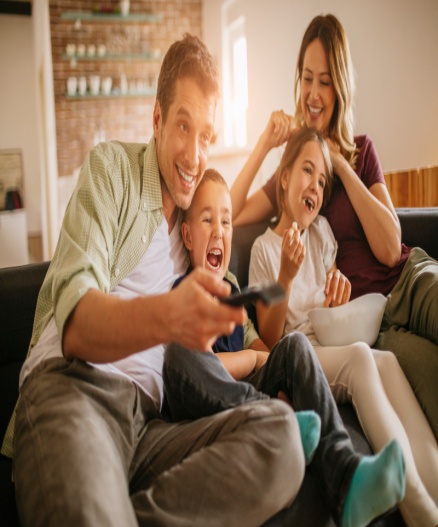 *** BERÇÁRIO I-B * VÍDEO: TURMA DA MÔNICA – ARTE NA PRAÇAhttps://youtu.be/KPNrnch8tRg(VOU POSTAR NO GRUPO)*ATIVIDADE *BOLICHE DE GARRAFINHAS- VAMOS PRECISAR DE GARRAFAS PETS E UMA BOLA (SE NÃO TIVER GARRAFAS PETS, PODE USAR AS GARRAFAS DE BEBER ÀGUA DE PLÁSTICO).-BASTA COLOCAR AS GARRAFINHAS ENFILEIRADAS OU AGRUPADAS EM FORMA DE TRIÂNGULO E INCENTIVAR QUE SUA CRIANÇA JOGUE A BOLA A UMA CERTA DISTÂNCIA TENTANDO ACERTÁ-LAS. 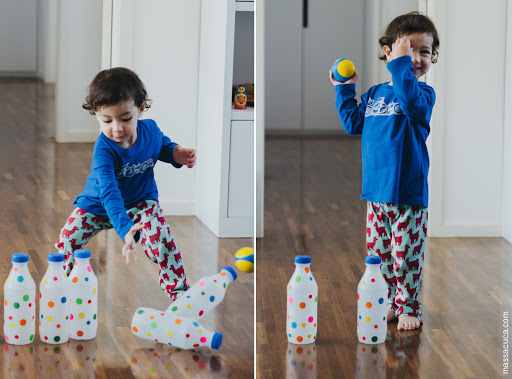 *** BERÇÁRIO I-B*VÍDEO: EXPERIÊNCIA BOIA OU AFUNDAhttps://youtu.be/mWMZ5Ev3-_0 (VOU POSTAR NO GRUPO)* ATIVIDADE PRÁTICA*AFUNDA OU NÃO AFUNDA.-ESTIMULANDO A EXPERIMENTAÇÃO DE OBJETOS. - UTILIZE UMA BACIA COM ÁGUA E OBJETOS PEQUENOS QUE TIVER EM CASA E AÍ É SÓ COLOCAR OS OBJETOS DE UM EM UM, VERIFICANDO JUNTO COM A CRIANÇA SE AFUNDA OU NÃO AFUNDA.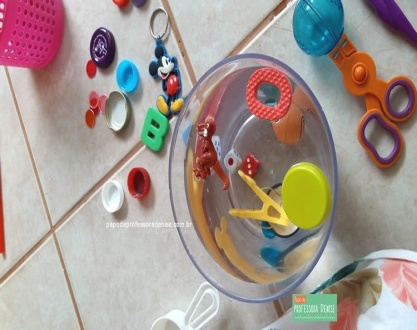 *** BERÇÁRIO I-B*MÚSICA: MUNDO BITA – PALCO DE BRINQUEDOShttps://youtu.be/M71yKfSkyJA(VOU POSTAR NO GRUPO)* ATIVIDADE PRÁTICA* GUARDANDO BRINQUEDOS- ESPALHE BRINQUEDOS EOBJETOS PELA CASA OU QUINTAL. -JUNTO COM O ADULTO OU COM OUTRA CRIANÇA, PEGAR OS BRINQUEDOS E OBJETOS ESPALHADOS PELO CHÃO E COLOCAR NO BALDE.-AO FINAL CONTE A QUANTIDADE DE OBJETOS EM CADA BALDE JUNTO COM O BEBÊ.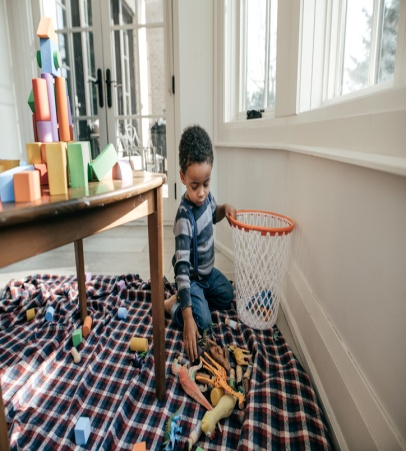 *** BERÇÁRIO I-BVÍDEO: HISTÓRIA O PEGA-PEGACONTADA PELA PROFESSORAhttps://youtu.be/u3dHfgJb2a0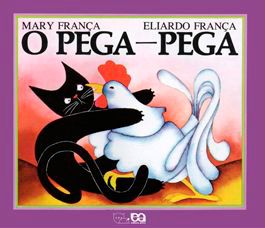 